KONCEPCE ROZVOJE ZÁKLADNÍ ŠKOLYZákladní škola Poběžovice, okres Domažlice, příspěvková organizace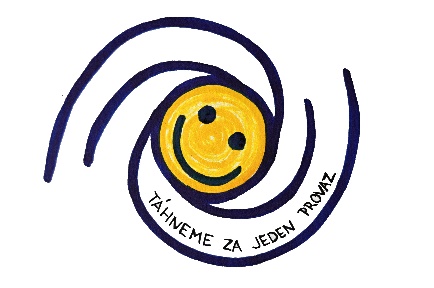 ŠKOLNÍ ROK 2022 - 2023Zpracoval: Ing. Petr LehnerV Poběžovicích dne 1. 9. 2022I. AnotaceProjekt Koncepce rozvoje školy je manažerským plánem.Vychází z koncepčních, strategických a kurikulárních dokumentů (Národní program rozvoje vzdělávání v ČR tzv. „Bílá kniha“, Rámcový vzdělávací program pro základní vzdělávání) a provedené interní a externí analýzy SWOT, jejímž výstupem jsou informace o aktuální situaci školy. (SWOT analýza je přílohou koncepce č. 1) Níže formulovaná vize školy dává prostor pro využití obecně moderních trendů ve školství. Vize je zaměřena na specifika organizace v souladu s potřebou uspět v současné konkurenci ostatních škol a vybudovat pozitivní image školy. Tedy vybudovat otevřenou, efektivní, fungující a moderní školu, v níž jsou předávány dětem (žákům) základy klíčových kompetencí pro přípravu na další stupeň vzdělávání a praktického využití pro budoucí život. Vize školy: „Táhneme za jeden provaz.“Koncepce je popsána jako disproporce mezi současností a žádoucím stavem a je rozpracována do systému obecných a dílčích cílů, jež jsou pro úspěšné naplňování vize, fungování školy a především pro její rozvoj, důležitá a stěžejní.II. Strategické cíle1. Zajistit potřebné financování chodu organizace a hospodárně disponovat s finančními prostředky za účelem zachování kvalitní činnosti organizace a zlepšování stavu majetku 
a vybavení.Dodržovat rozpočet zřizovatele a spolupodílet se na efektivním využití finančních prostředků.Zapojit se do projektování za účelem získání grantové podpory nebo jiné materiální 
či finanční podpory (zlepšení kvality výuky, materiálně technického vybavení, interiérů, exteriérů organizace apod.). 2. Zachovat fungování školy při udržení odpovídajícího počtu dětí/žáků3. Zabezpečit trvalý, pozitivní a vysoce profesionální přístup pracovníků školy – kvalita práce, vystupování, přirozená pracovní disciplína.Zajistit systematickou a funkční spolupráci mezi pracovníky jednotlivých úseků.Vytvořit efektivní systém motivace.Podporovat profesní rozvoj pracovníků organizace na základě analýzy současného stavu, analýzy vzdělávacích potřeb a cílů organizace.4. Vytvářet, ovlivňovat a řídit zdravé klima školy.Usilovat o dosažení otevřené, klidné a sdílné atmosféry ve škole.Vytvářet atmosféru porozumění a tvůrčí činnosti.Uplatňovat demokratické zásady a principy dobrého soužití ve vztazích (mezi pracovníky školy, mezi pedagogickými pracovníky školy a dětmi/žáky, mezi pracovníky školy, rodiči 
a veřejností).Posílit primární prevenci rizikového chování dětí/žáků.5. Vytvářet síť vztahů se všemi významnými partnery a veřejností, využívat zpětné vazby pro zvýšení výkonnosti.Udržovat co nejtěsnější vztahy se zřizovatelem při plánování a realizaci akcí, a to jak v oblasti ekonomické, tak i společenské.Zachovat komunitní roli školy.Posílit vztahovou síť školy a formy spolupráce s partnery a veřejností.Spolupodílet se na aktivním využití volného času dětí a mládeže v obci a organizací akcí pro veřejnost, zachovat zapojení školy do veřejného života.Zajistit kvalitní informační síť uvnitř školy i vně školy.7. Neponechat prezentaci školy náhodě, využívat všech dostupných médií ke komunikaci s veřejností a prezentovat profesionálně.Zavedení a rozvoj informačního systému, prezentace školy, public relationsPřipravovat nejrůznější akce a aktivity, kterými se škola může prezentovat na veřejnosti.III. Stanovení strategií k dosažení cílů koncepce (obecných a dílčích)1. Oblast výchovy a vzděláváníVlastní pedagogická činnostrevize a zkvalitnění ŠVP na základě podrobné analýzy podmínek a potřeb školy (v rovině legislativní, pedagogické, evaluační i společenské), aktualizace ŠVP ZŠ dle úpravy RVP ZV platné od 1. 9. 2022,zavedení účelného a funkčního systému evaluace na meziúrovni (prováděná školou, zřizovatelem, komunitou apod.) a mikroúrovni (evaluace třídy, vyučovacích jednotek, jednotlivých pracovišť apod.) zejména v oblastech - evaluace vzdělávacích potřeb, podmínek ke vzdělávání, edukačního prostředí, vzdělávacích programů, kvality personální práce, úrovně personálního rozvoje pracovníků, vzdělávacích výsledků, 
a to s využitím moderních i tradičních evaluačních nástrojů (anketa, dotazník, diskuse, hospitace, pozorování, analýza dokumentů, analýza činností aktérů vzdělávacího procesu,)zavedení nových metod a forem do edukačního procesu, reakce na nové trendy 
ve vzdělávání (osobnostně orientovaný přístup, podpora sebehodnocení dětí/žáků, partnerský vztah mezi učitelem a žákem, tvořivá aktivita, činnostní učení, individualizace a diferenciace ve vyučování, kooperativní a prožitkové učení, aktivní podíl rodičů při utváření školního života,zohlednění a zapracování současných tendencí ve vývoji hodnocení (tendence 
ke komplexnímu hodnocení dětí/žáků, tendence vtahovat žáka do procesu hodnocení, tendence ke zrovnoprávnění klasifikace a slovního hodnocení)vytvoření kvalitního adaptačního programu pro nově příchozí děti/žáky z MŠOblast prevence sociálně patologických jevůaktivní spolupráce školního metodika prevence s okresním metodikem prevence působícím při Pedagogicko psychologické poradně v Domažlicících (využití programů, projektů a akcí pořádaných v rámci primární prevence sociálně patologických jevů),posílení spolupráce s orgány státní správy a samosprávy (orgán sociálně právní ochrany dětí) dále také se záchrannými složkami a sbory z řad organizací i dobrovolníků (besedy, přednášky pro děti/žáky),Oblast výchovného poradenstvírozvoj spolupráce se školskými poradenskými zařízeními a centry (pedagogicko psychologická poradna, příslušná speciálně pedagogická centra).Oblast péče o děti/žáky se speciálními vzdělávacími potřebamiv rámci péče o talentované děti/žáky uplatňování individuálního přístupu a diferenciace učiva,zapojení talentovaného dítěte/žáka do reprezentace školy (soutěže, olympiády),aktivní intervence v rámci péče o děti/žáky se speciálními vzdělávacími potřebami, uplatňování maximálního individuálního přístupu, dodržování pokynů pedagogicko psychologické poradny a příslušného speciálního pedagogického centra, využití podpůrných opatření – podpora funkce asistenta pedagoga, využití navýšení finančního normativu pro nákup vhodných didaktických pomůcek a úpravu prostředí, využití projektů různých organizací a pracovišť zabývajících se touto problematikouOblast zájmové činnosti dětí/žákůUdržení nabídky zájmových útvarů na základě zájmu dětí/žáků, rodičů a veřejnosti,organizace a zapojování dětí/žáků ZŠ do společných programů, projektů a akcí v rámci upevnění vazeb,soustavní zkvalitňování práce školní družiny, řešení provozu ŠD v souladu s potřebami rodičů.2. Personální podmínkyPersonální zajištění činnosti školy,podpora doplnění požadované kvalifikace pedagogických pracovníků,zajištění optimalizace řízení s přihlédnutím k autonomii škol, zvyšování podílu pracovníků na řízení organizace, předávání kompetencí dalším pracovníkům (přizpůsobení organizační struktury školy, upravení pracovních náplní a posílení zodpovědnosti jednotlivých pracovníků),zabezpečení pracovně právních vztahů, a to v souladu s platnou legislativou 
(např. při nástupu nového pracovníka, ale i ukončení pracovního poměru), zabezpečení odborného vedení personální dokumentace a problematiky práce a mezd,vytvoření promyšleného a efektivního organizačního systému práce jednotlivých pracovníků, vytvoření efektivního systému zastupitelnosti,Profesní rozvoj pedagogických pracovníkůzajištění kvalitní orientace pracovníka při vstupu do pracovního prostředí (formou kombinace ústní orientace – informování o škole, o vizi, hlavních cílech, seznámení se základními předpisy, provedení na pracovišti, představení kolegům, poučení o náplni práce apod.),zajištění kvalitního a systematického procesu adaptace (přidělení uvádějícího učitele zejména začínajícím učitelům, vytvoření plánu uvádění, využití základních metod 
a forem práce začínajícího a uvádějícího učitele – hospitace s následným rozborem, pravidelné konzultace s předem určeným obsahovým zaměřením, společná účast 
na akcích DVPP apod.),profesní rozvoj pedagogických pracovníků školy formou interního i externího vzdělávání, kladení důrazu na vzdělávání v takových oblastech, které souvisejí s nově uplatňovanými metodami a formami práce (organizace interních školení, týmová výměna zkušeností, realizace interního projektu, studium různých interních zdrojů, samostudium 
na pracovišti, účast na externích školeních a seminářích – např.KCVJŠ Plzeň, NIDV Plzeň Profesní rozvoj nepedagogických pracovníkůzajištění interních i externích kurzů a seminářů (v oblasti kurzů vaření, zdravého stravování apod. v rámci nabídky dodavatelských gastronomických firem).3. Finanční zdroje a materiální podmínky (základem jsou prostředky ze státního a obecního     rozpočtu)zajištění efektivního hospodaření se svěřenými prostředky a péče o svěřený majetek,investice do zachování dobrého technického stavu,postupná rekonstrukce interiéru včetně vybavení základní školy a školní jídelny,obnova výukových programů a učebních pomůcek dle finančních možností (využití projektů dle aktuální nabídky různých organizací),získávání finančních prostředků pomocí různých dotací, projektů a grantů (dle aktuálně vyhlášených výzev),zvýšení prostředků z vlastní hospodářské činnosti (cizí strávníci, pronájem prostor, sběrové akce, realizace besed, kulturních akcí apod.).4. Oblast plánování, řízení a organizace práce školyzajištění pravidelných provozních porad všech zaměstnanců a pedagogicko metodických porad pedagogických pracovníků,aktualizace dokumentace školy dle platné legislativy a organizačních změn uvnitř školy (organizační řád, školní řád, provozní řád apod.),trvalé sledování kvality práce školy, zajištění objektivního hodnocení práce a výsledků vzdělávání zabezpečení kvalitního informačního systému školy pro pedagogické i nepedagogické pracovníky (týdenní plány práce, porady, formální setkání, využití komunikačních technologií).5. Oblast rozvoje vztahů a spolupráce (tvorba vztahové sítě, posílení komunitní role školy)udržování dosavadní  korektní spolupráce se zřizovatelem, rozšíření spolupráce s obecními zastupiteli (účast na akcích školy, spolupráce 
při pořádání akcí pro veřejnost apod.), navázání aktivní spolupráce se subjekty v obci i mimo ni, pořádání společných akcí, besed, koncertů, výletů, exkurzí pro děti/žáky, rodiče i širokou veřejnost,navázání kontaktů a kvalitní spolupráce se zahraničními základními školami prohloubení spolupráce s rodičovskou veřejností formou organizace akcí pro děti a rodiče, zavedení pravidelných konzultačních hodin a plánovaných třídních schůzek (i před vstupem dětí/žáků do školy, na začátku školního roku, v průběhu školního roku), dne otevřených dveří, možnosti zúčastnit se po dohodě výuky, zapojení rodičů do výchovně vzdělávacích projektů – pomoc při tvorbě, aktivní účast při realizaci projektu, zapojení rodičů do chodu školy – vedení kroužků, besedy o povolání, prohloubení spolupráce se školskou radou formou informací o činnosti, získání zpětné vazby o činnosti školy,umožnění využívání školních prostor pro mimoškolní akce (sport, herní dny, besedy apod.),zabezpečení pružné komunikace – rozšíření vlastního webu o diskusi, individuální konzultace, propagace a prezentace školy široké veřejnosti (webové stránky, školní časopis, informační zpravodaj obce, audio a video záznamy ze života školy, regionální média, dny otevřených dveří veřejnosti, školní galerie a výstavy, aktivní účast na soutěžích, olympiádách, přehlídkách, kulturních, společenských a sportovních akcích).IV. Technicko-organizační zajištění koncepce rozvoje školypřijetí a podpora zaměstnanci, zajištění jejich sounáležitosti s rozvojem školy,přijetí a podpora koncepce rodiči, zřizovatelem, školskou radou, propojení koncepce s ročním plánem školy a dalšími plány (DVPP, plánem kontrol 
a hospitací, plánem spolupráce s rodiči, s různými subjekty apod.),prezentace koncepce, publikování a zabezpečení informací o koncepci (webové stránky, školní časopis),V Poběžovicích 1. 9. 2022…………………..Ing. Petr Lehnerředitel školy